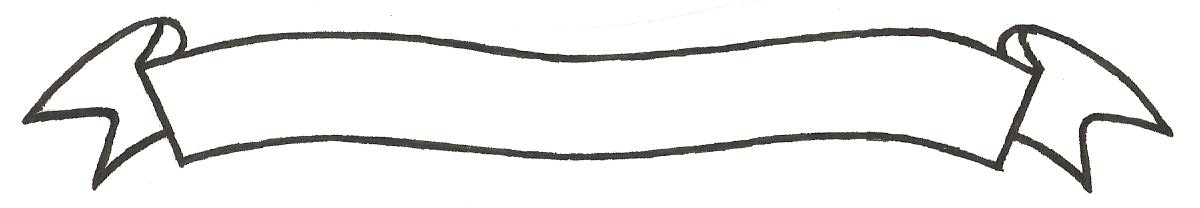 MERU UNIVERSITY OF SCIENCE AND TECHNOLOGYP.O. Box 972-60200 – Meru-Kenya.Tel: 020-2069349, 061-2309217. 064-30320 Cell phone: +254 712524293, +254 789151411Fax: 064-30321Website: www.must.ac.ke  Email: info@mucst.ac.keUniversity Examinations 2015/2016 THIRD YEAR FIRST SEMESTER EXAMINATION FOR THE DEGREE OF BACHELOR OF SCIENCE IN FOOD SCIENCE AND NUTRITION   AFN 3326: NUTRITION SURVEYS DATE: NOVEMBER 2015					   	                    TIME: 2 HOURSINSTRUCTIONS: Answer question one and any other two questions QUESTION ONE (30 MARKS)Differentiate between:Discrete and continuous data. 						(2 Marks)Nominal and ordinal data.							(2 Marks)Qualitative and quantitative data.						(2 Marks)Explain the merits and demerits of secondary data.				(3 Marks)Briefly discuss the following methods of data collection giving an advantage and disadvantage:Random.									(2 Marks)Stratified random.								(2 Marks)Cluster.									(2 Marks)Systematic.								(2 Marks)Briefly elaborate on the factors to consider when wording the questionnaire.	(4 Marks)Explain the main measures of dispersion.						(6 Marks)Briefly explain the purpose of data collection.					(3 Marks)QUESTION TWO (20 MARKS)								Discuss the process of conducting a survey.					(14 Marks)Explain on the key chapters in report writing.					(6 Marks)	QUESTION THREE (20 MARKS)Discuss the steps used in qualitative data analysis.				(8 Marks)Discuss various ways in which qualitative and quantitative data can be presented.												(12 Marks)QUESTION FOUR (20 MARKS)Discuss the various stages in the selection of a sample.				(14 Marks)Use the data provided to calculate:Mean.									(1/2 Marks)Mode.									(1/2 Marks)Median.									(1/2 Marks)Range									(1/2 Marks)20,19,20,20,19,18,19,17,18,18,19,21,23Discuss the general principals of designing a table of results in a report writing.(4 Marks)